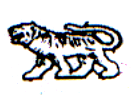 АДМИНИСТРАЦИЯ МИХАЙЛОВСКОГО МУНИЦИПАЛЬНОГО
РАЙОНА ПРИМОРСКОГО КРАЯ
П О С Т А Н О В Л Е Н И Е 
____________                                           с. Михайловка                                               №________Об установлении родительской платы в муниципальных дошкольных образовательных бюджетных учреждениях в IV квартале 2013 годаВ соответствии с законом Российской Федерации № 3266-1 «Об образовании» от 10 июля , Федеральным законом № 131-ФЗ «Об общих принципах организации местного самоуправления в Российской Федерации» от 16.10.2003г, на основании решения Думы Михайловского муниципального района № 366 от 17.07.2007 г. об утверждении новой редакции «Положения о порядке определения размеров родительской платы, взимаемой с родителей (законных представителей), за содержание детей в муниципальных дошкольных образовательных учреждениях и группах кратковременного пребывания, реализующих основную общеобразовательную программу дошкольного образования Михайловского муниципального района», администрация Михайловского муниципального района ПОСТАНОВЛЯЕТ:        1. Установить ежемесячную родительскую плату за содержание, присмотр и уход за детьми в муниципальных дошкольных образовательных бюджетных учреждениях в IV квартале . в п. Новошахтинский в размере 20% от фактической стоимости содержания ребёнка в дошкольном образовательном учреждении – 1310 руб.; в сельской местности в размере 15 % от фактической стоимости содержания ребёнка в дошкольном образовательном учреждении – 990 руб.2. Установить плату за содержание, присмотр и уход за детьми в муниципальных дошкольных образовательных бюджетных учреждениях с родителей, имеющих трех и более несовершеннолетних детей в размере 10% от фактической стоимости содержания ребенка в дошкольном образовательном учреждении: в п. Новошахтинский – 660 руб.;в сельской местности – 660 руб.3. За содержание детей с отклонениями в развитии, а также детей с туберкулезной интоксикацией родительскую плату не взимать.4. Управлению культуры и внутренней политики (Андрущенко) опубликовать настоящее постановление в общественно-политиче6ской газете «Вперед».5.  Настоящее постановление вступает в силу с 01 октября 2013 года.6. Контроль за исполнением настоящего постановления возложить на  и.о. заместителя главы администрации муниципального района Н.В. Андрущенко.И.о. главы Михайловского муниципального района – главы администрации  районаП.Н. Кораблев